Gottesdienste im März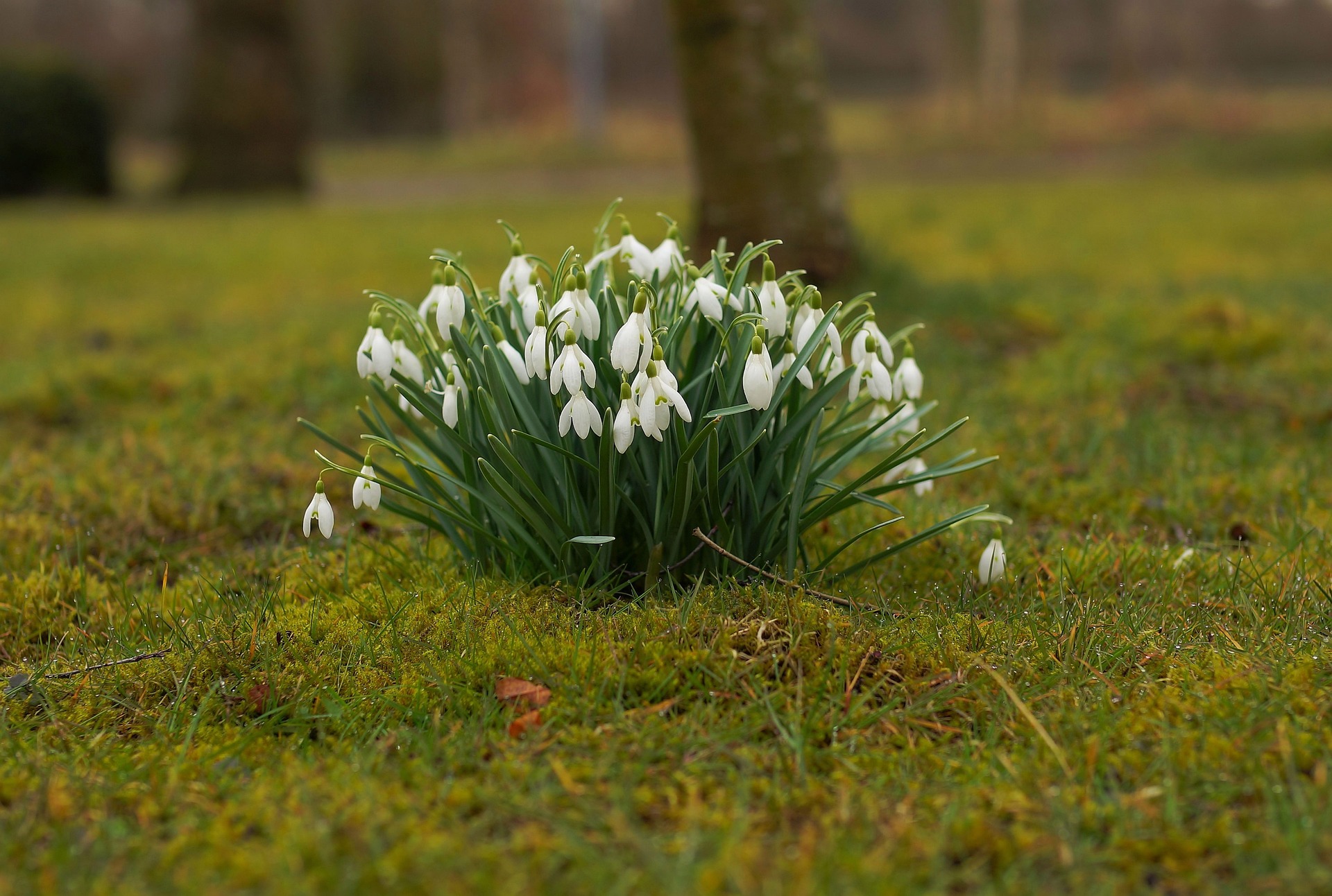 Freitag, 03.03., 18 Uhr, Weltgebetstag der Frauen, MehleSonntag, 05.03., 10 Uhr, SehldeSonntag, 12.03., 10 Uhr, Familien-Gottesdienst, MehleSonntag, 19.03., Vorstellungs-Gottesdienst der Konfirmand*innen, 10 Uhr, EsbeckSonntag, 26.03., 10 Uhr, Wülfingen